~ Highland Lake Resort Essentials ~GUEST INFORMATION BOOKLET ONLINEPlease visit our website: www.highlandlakeresort.com and select: “Plan Your Visit” then “Guest Information Booklet” for more detailed information.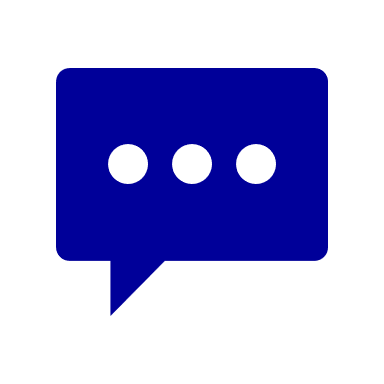 If anything is unsatisfactory or you need anything, please let us know immediately.Office Hours:   OPEN 9am-8pm (CLOSED from 1pm - 2pm for lunch)Front Desk Office: 1 (207) 647-5301   After hours (8pm-9am):  1 (207) 800-5906Check Out: is 10am Please leave keys in your room & hang sign on lakeside door.  Quiet Time is 9pm:  We ask all guests to respect this and avoid loud activities after 9 pm.  WiFi:  Network: Highland    Password:  grateful2USB Charging Stations:  USB charging stations are in all alarm clocksDaily housekeeping: Please write what you need with dry erase marker & hang outside your door. If you need your room serviced, please write it on the tag. Towels, sheets & trash: Please put your dirty linens & trash in plastic bags outside your door. Our housekeepers will remove and leave what supplies you request in bags outside your door. Sanitizing: Hand sanitizer dispensers are all around the property as well as buckets with disinfectant spray Cable TV: We have cable and hundreds of FREE on demand moviesAir conditioning/heat:  Please keep windows and doors closed if you are using the heat or A/CTowels:  Please do not use bath towels on the beach or for cleaning. We have beach towels available at the main office and can provide you with cleaning towels Laundry:  Located in the Game Room (see Property Map on the wall by door to porch)Firewood: Visit office to buy firewood $5 a bundle (please if you bring wood: only from Maine)Onsite Amenities: We offer our guests FREE use of canoes, kayaks, paddle boards, pedal boat, bicycles, lawn games, obstacle course (use at your own risk), a labyrinth, two saunas (steam & infrared), a gym, a game room. Visit our website: “Plan Your Visit” & select: “Guest Information Booklet” or “Café: Nectar” for onsite eats.Area Resources: Want to golf, play tennis, see a concert or play, watch a movie at a drive in theatre, visit antique stores or learn about other cool treasures just minutes away. Visit our website: “Plan Your Visit”: “Bridgton Area” or select “Local Restaurants” for dining options.Ice/Soda machines:  We offer ice this year but only for keeping food cool, not for consumption.  Supervise Children: Children 12 and under must have adult supervision on the property at all timesSmoking: Smoking or vaping is permitted only in our designated area at the top of the driveway toward the lake: see property map. Please be respectful of all our guests especially those with respiratory illness and/or weakened immune systems by not smoking elsewhere on the property.♥ THANK YOU FOR STAYING WITH US  ♥